NAME 	____________________________________  	INDEX NO.		_______________SCHOOL 	____________________________________	SIGNATURE 		_______________									DATE 			_______________232 / 3PHYSICSPAPER 3(PRACTICAL) TIME: 2½ HOURSFORM 4INSTRUCTIONS TO CANDIDATESWrite your name, school and your index number in the spaces provided.Sign and write the date of examination in the spaces provided above.Answer ALL the questions in the spaces provided in the question paper.You are not allowed to start working with the apparatus for the first 15 minutes of the 2½ hours allowed for this paper. This time is to enable you read the question paper and make sure you have all the apparatus you may need.Marks are given for a clear record of the observations actually made, for their suitability and accuracy and the use made of them.Candidates are advised to record their observations as soon as they are made.Mathematical tables and electronic calculators may be used in calculations. FOR OFFICIAL USE ONLYThis paper consists of 7 printed pages.Candidates should check the question paper to ensure that all pages are printed as indicated and no questions are missing.You are provided with the following apparatus;Boiling tube.A cork with a hole and a thermometer to fit in it.Complete retort stand.Source of heatSome distilled water in a beaker.Stop watch.Tissue paper250ml beaker.A convex lensA candleA screenA lens holder.PART AProceed as follows:Heat the water in a beaker until it boils. It is essential that the water is kept boiling throughout the experiment.Clamp the boiling tube as shown in figure 1 making sure that the tube does not touch the base of the retort stand. 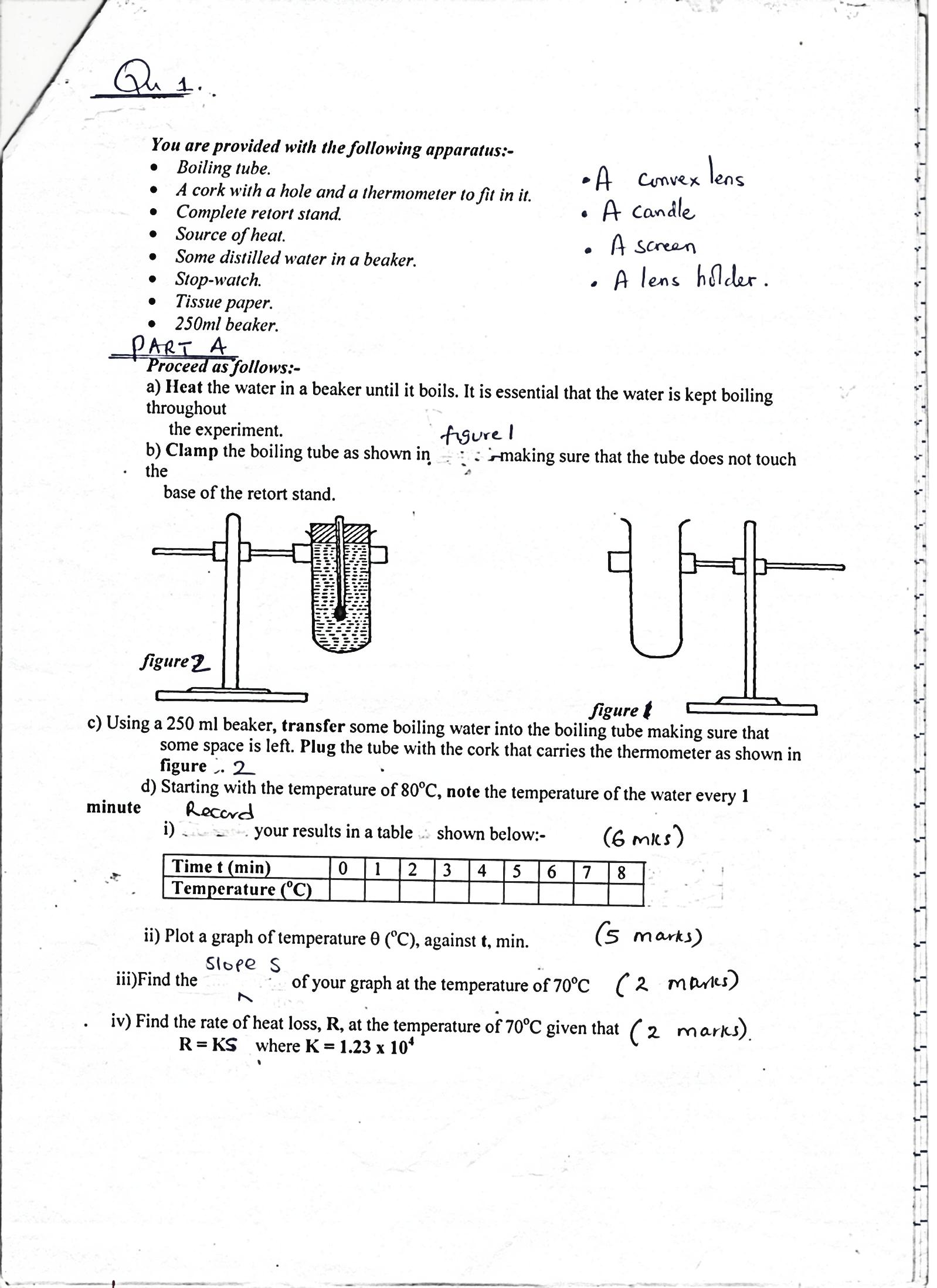 Using a 250ml beaker, transfer some boiling water into the boiling tube making sure that some space is left. Plug the tube with the cork that carries the thermometer as shown in figure 2.Starting with the temperature of 800C, note the temperature of the water every 1 minute.Record your results in a table shown below:-							(6 marks)Plot a graph of temperature  (0C), against t, min.						(5 marks)Find the slope, S, of your graph at temperature of 700C.					(2 marks)Find the rate of heat loss, R, at the temperature of 700C given that R=KS where K = 1.23 x 104												(2 marks)PART BProceed as follows:i) 	-	Place a candle and a screen about 50cm apart.-	Place a convex lens in between the screen and the candle.-	Move the lens from about 10cm from the candle towards the screen until a sharp image is 	focused on the screen.-	Mark this point U1. Move the lens again until a second sharp image of a smaller size is focused 	on the screen. i)	Measure the displacement of the lens i.e. distance between U1 and U2 and let it be X1.	Y1 	=   50.0cm.		X1	=    _________________________ cm							(1 mark)	ii) 	Repeat the procedure above using the value Y2 = 40.0cm. Find the displacement of the lens i.e. 	distance between U1 and U2 and let it be X2.		X2	=    _________________________ cm							(1 mark)		Find the values of X and Y, Given that: 		X =  and Y =  								(1 mark)	(iii) 	Given that 4f = .		Calculate the focal length (f) of the lens.							(2 marks)You are provided with the following;An ammeterA voltmeterTwo size D dry cellsA  mounted resistance wireConnecting wiresA torch bulb in a bulb holderA cell holderA switchA jockey or crocodile clip.Proceed as follows:Connect the apparatus provided as shown in the diagram below. With the jockey at C, 10cm from A, record the voltmeter reading.V = __________________________ V								(1 mark) Repeat the experiment in (b) above for different values of L and record the values of voltmeter reading in the table below. 												(4 marks)Plot a graph of pd(V) against L (cm). 								(5 marks)Determine the slope, S, of the graph.		 						(2 marks)Now connect the voltmeter, the bulb and an ammeter in series as shown in the circuit diagram in figure 5. Record the ammeter reading I1, I2 and I3 for the corresponding values of lengths; L1 	 = 30cm, I1 = _____________________ 	A						(1 mark)L2 	 = 50cm, I2 = _____________________ 	A						(1 mark)L3  = 70cm, I3 = _____________________ 	A						(1 mark)Given that V = LS where V is the p.d across the lengths AC of the wire, S is the slope of the graph in (d) and L is the length of the resistance wire, determine the potential differences V1, V2 and V3 across the length AC of wire for the lengths L1, L2 and L3 in (g) above. V1    = 												(1 mark)______________________________________________________________________________________________________________________________________________________________________V2    =												(1 mark)______________________________________________________________________________________________________________________________________________________________________V3    = 												(1 mark)______________________________________________________________________________________________________________________________________________________________________Using the values of V1, V2 and V3 and the corresponding currents I1, I2 and I3. Calculate the corresponding resistances R1, R2 and R3.Compute the average value of the resistance of the bulb.					(2 marks) Question 1d(i)d(ii)d(iii)d(iv)f(i)f(ii)f(iii)TOTALMaximum Score6522122Candidate’s Score                                      Question 2bcdeghiTOTALMaximum Score1452332Candidate’s ScoreGRAND TOTALTime, t (min)012345678Temperature (0C)Length (L)  (cm)10203040506070p.d (V)